			Projet de rénovation  MOTIVATIONS Quels sont les travaux prévus dans le cadre de la rénovation de votre logement ?  Souhaitez-vous réaliser les travaux ou les faire réaliser par des professionnels ? Quel est le revenu fiscal de référence de votre foyer ? Combien de personnes ?DESCRIPTION GENERALE Enfouissement de la construction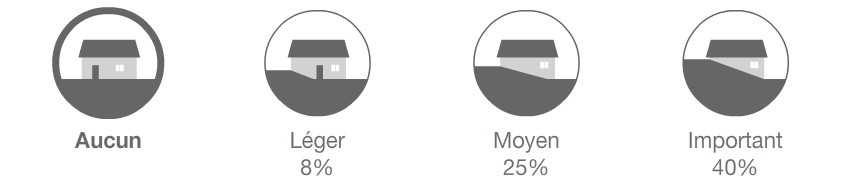  Forme du bâtiment	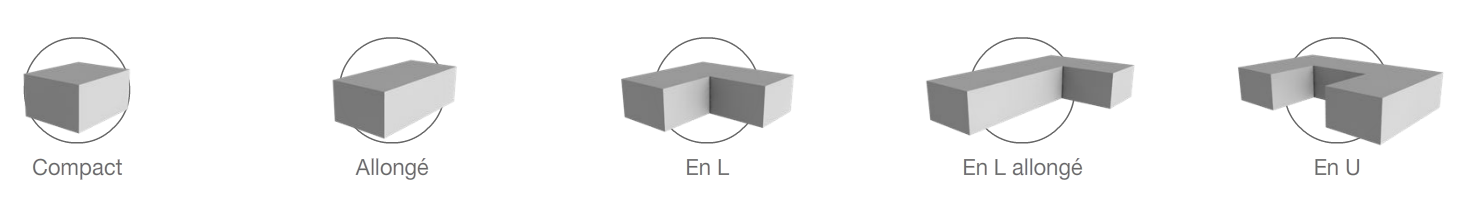  Orientation de la façade principale            Mitoyenneté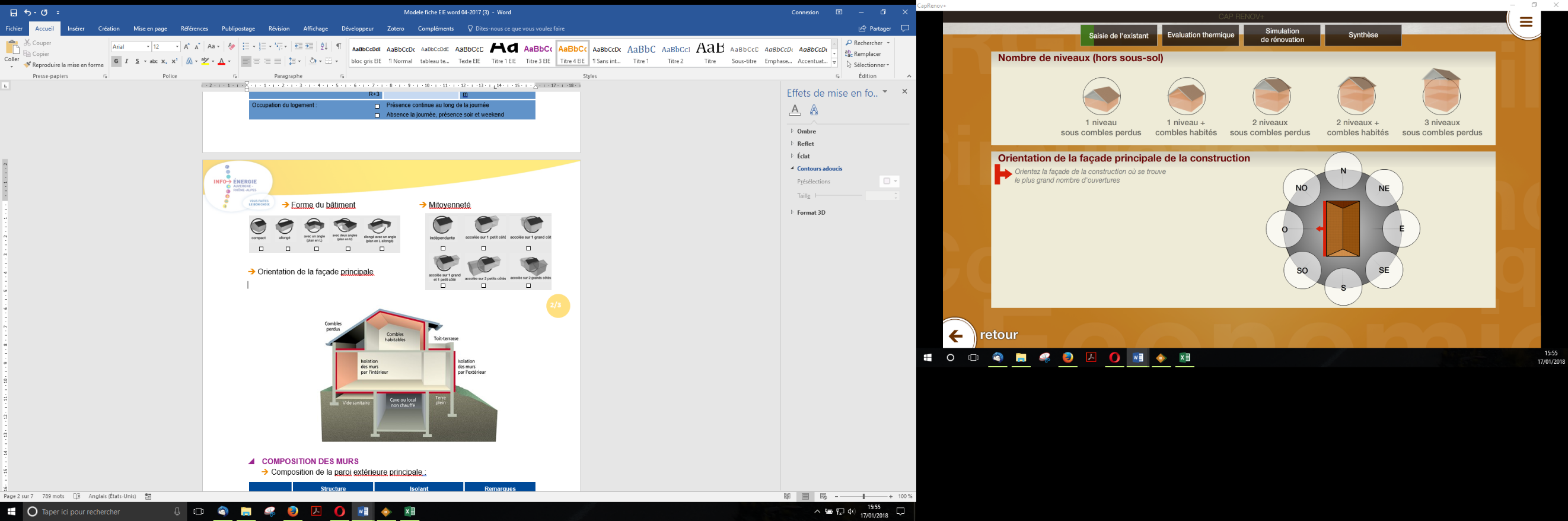 COMPOSITION DES MURS Composition de la paroi extérieure : COMPOSITION DE LA TOITURES Configuration de l’isolation de la toiture : COMPOSITION DU PLANCHER BAS Configuration de l’isolation du plancher bas : 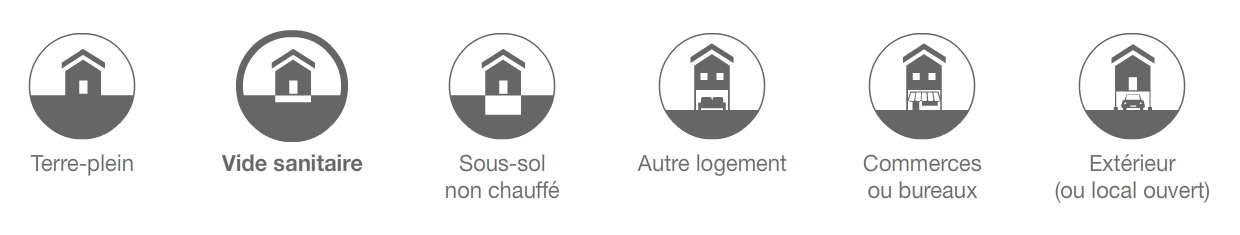  Configuration de l’isolation du plancher haut et intermédiaire :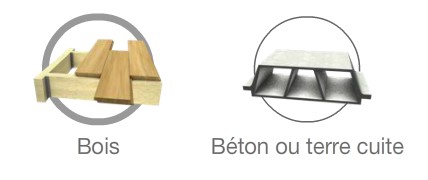 ETAT DES LIEUX DES HUISSERIES Etat des lieux des parois vitrées : Etat des lieux des portes donnant vers l’extérieur :ETAT DES LIEUX DES SYSTEMES Etat des lieux du système de ventilation : Etat des lieux du système de chauffage existant : Etat des lieux de la production d’eau chaude sanitaire :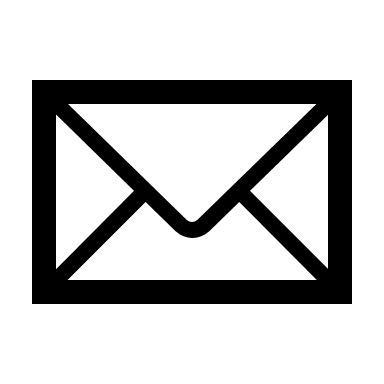 NOM / Prénom  AdresseAltitude Appartement Maison individuelleSurface habitable (m²) :Année de construction :Nombre d’occupantsNombre de niveaux :Hauteur sous plafond :RDCmR+1mR+2mR+3mTempérature de consigne :Température de consigne :Consommation d’eauConsommation d’eauTaille de la baignoire :    120 L       200 L      300 LTaille de la baignoire :    120 L       200 L      300 LTaille de la baignoire :    120 L       200 L      300 LNb de douches/semNb de douches/semduréeNb de bains/moisOccupant 1  3-5 min    6-9 min    10-12 min    ˃ 12 minOccupant 2  3-5 min    6-9 min    10-12 min    ˃ 12 minOccupant 3  3-5 min    6-9 min    10-12 min    ˃ 12 minOccupant 4  3-5 min    6-9 min    10-12 min    ˃ 12 minOccupant 5  3-5 min    6-9 min    10-12 min    ˃ 12 min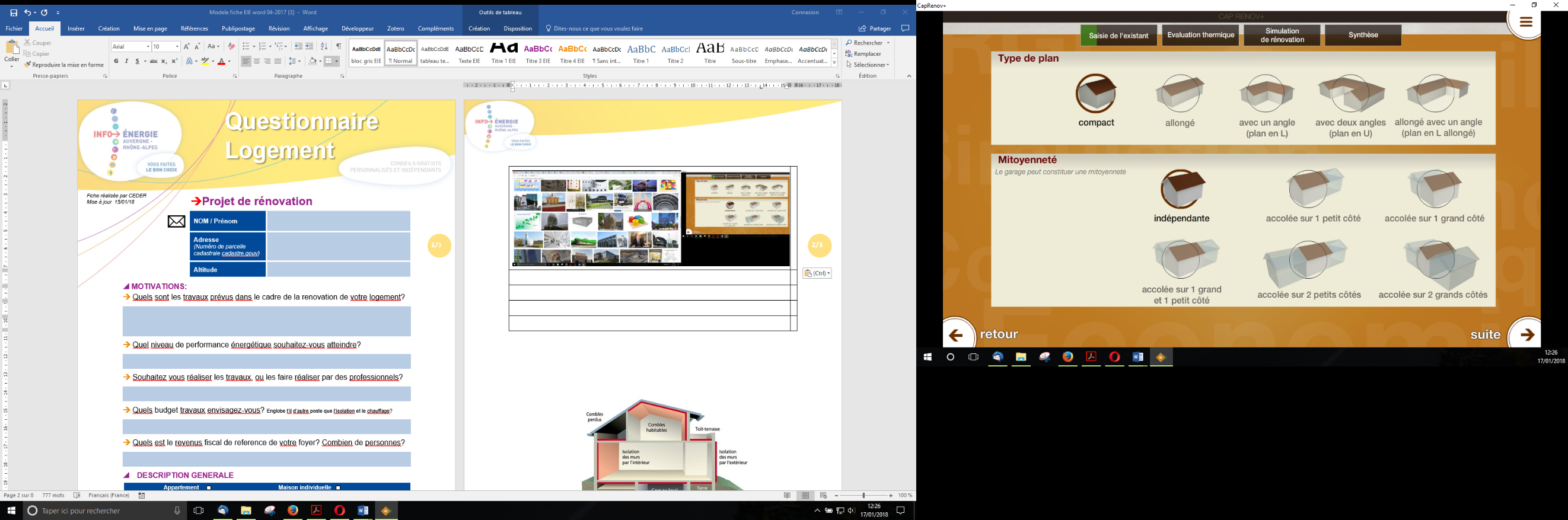 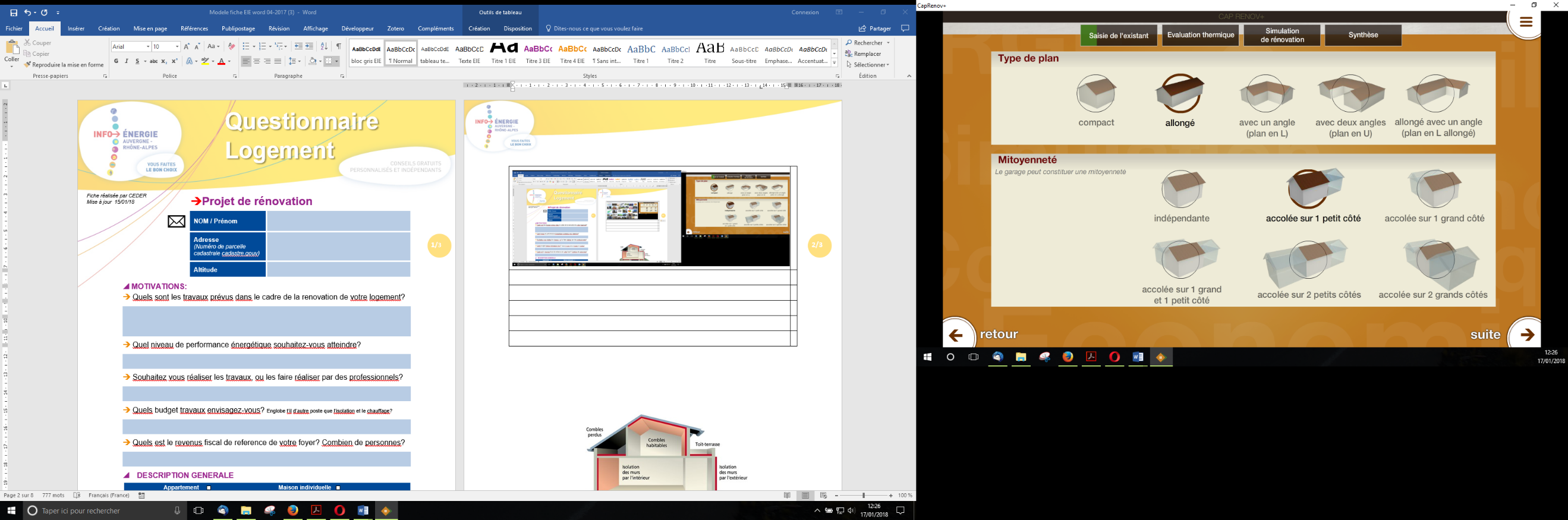 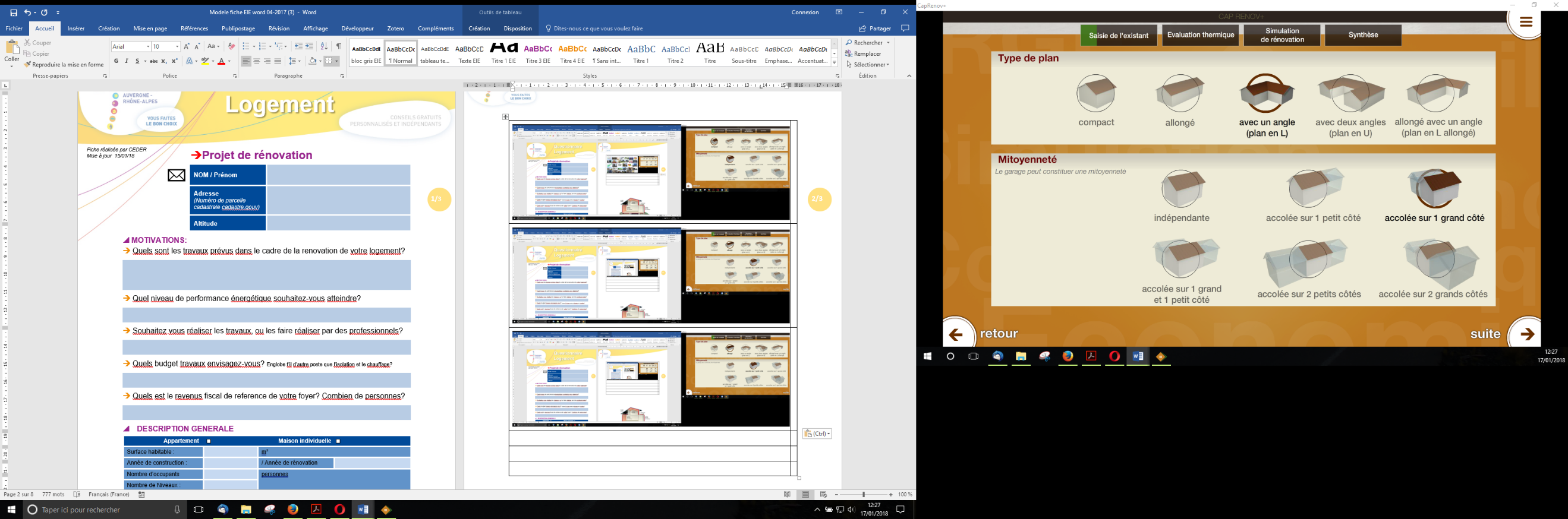 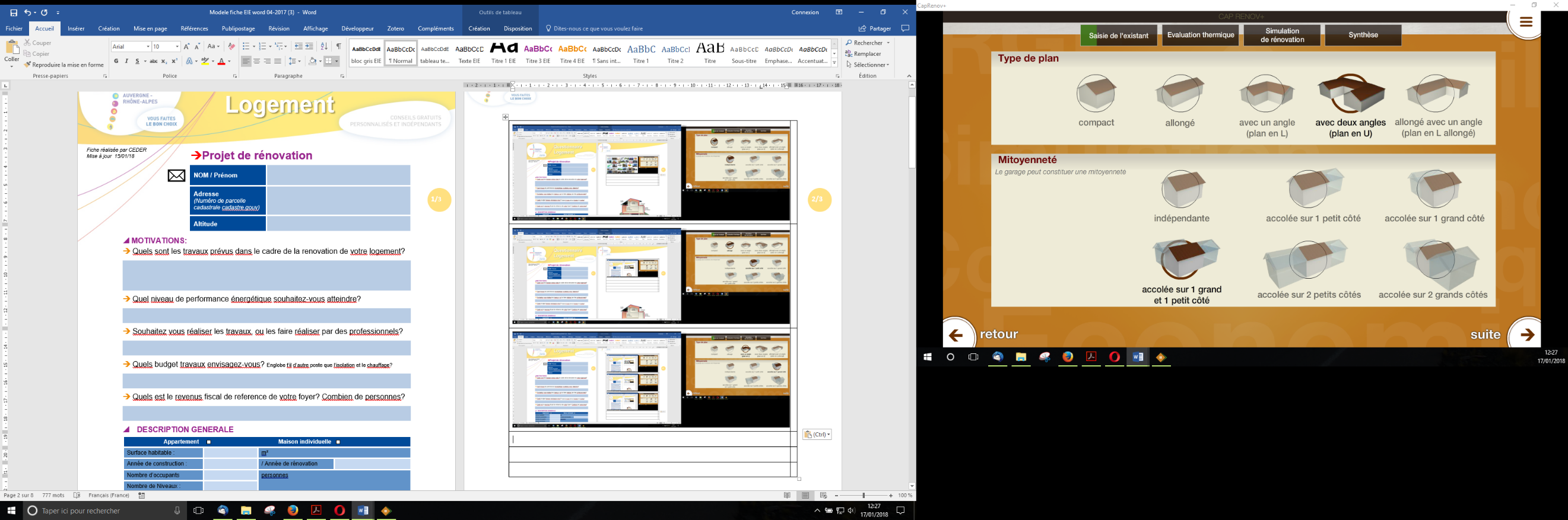 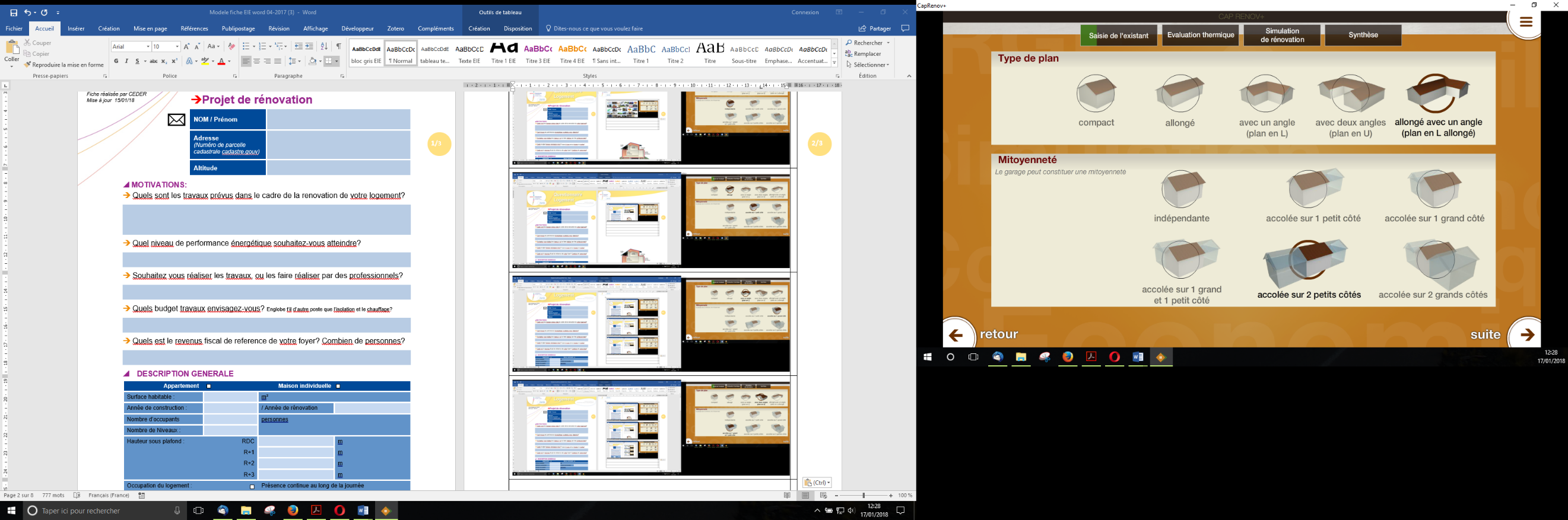 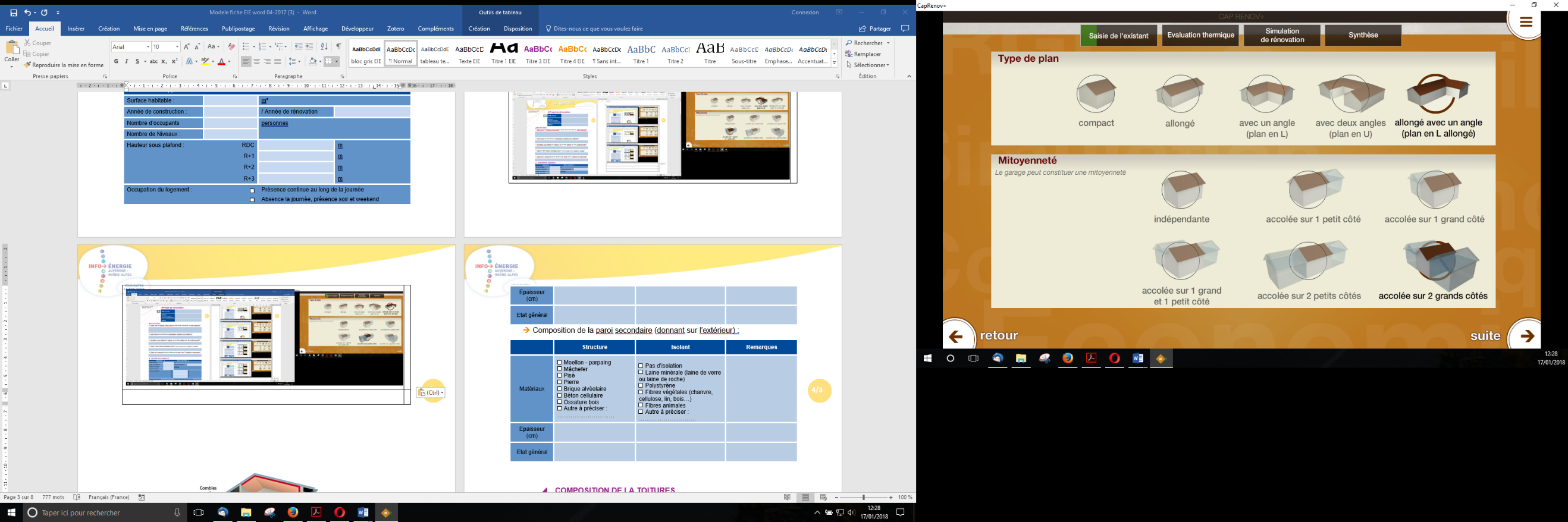 StructureIsolantRemarquesMatériaux Parpaing Béton banché Pierre Brique alvéolaire Béton cellulaire  Ossature bois Autre (préciser) : ………………………… Pas d’isolation Contre cloison brique Laine minérale (laine de verre ou laine de roche) Polystyrène  Fibres végétales  Fibres animales Autre (préciser) : …………………………Epaisseur (cm)Etat généralCommentaires Combles perdus Combles aménagésIsolation toiture Pas d’isolation Laine minérale (laine de verre ou laine de roche) Polystyrène  Fibres végétales (chanvre, cellulose, lin, bois…) Fibres animales Autre (préciser) : ………………………… Pas d’isolation Laine minérale (laine de verre ou laine de roche) Polystyrène  Fibres végétales (chanvre, cellulose, lin, bois…) Fibres animales Autre (préciser) : …………………………Isolation toitureEpaisseur en cm : ………………………..Date de mise en œuvre :………………...Etat général : ..…………………………...Epaisseur en cm : ………………………..Date de mise en œuvre :………………...Etat général : ..…………………………...Type d’isolation :…………………………………Date de mise en œuvre :…………………………………Epaisseur en cm :…………………………………Etat général : …………………………………Type d’isolation :…………………………………Date de mise en œuvre :…………………………………Epaisseur en cm :…………………………………Etat général : …………………………………Fenêtre Porte fenêtre Porte fenêtre Baies vitréesMatériau Bois Aluminium PVC  ………………………… Bois Aluminium PVC  ………………………… Bois Aluminium PVC  ………………………… Bois Aluminium PVC  …………………………Type de vitrage Simple vitrage  Double vitrage : Survitrage Triple vitrage ……………………. Simple vitrage  Double vitrage : Survitrage Triple vitrage ……………………. Simple vitrage  Double vitrage : Survitrage Triple vitrage ……………………. Simple vitrage  Double vitrage : Survitrage Triple vitrage …………………….Année Présence de volet Oui Non Oui NonType de volet :Type de volet :Etat généralNombre de Façade NORDFaçade ESTFaçade SUDFaçade OUESTFenêtres Portes-fenêtresBaiesPorte entréeFenêtre de toitPorte principaleMatériaux :Date de mise en œuvre :Porte principalePrésence de vitrage :    Oui      NonEtat général : Porte annexeMatériaux :Date de mise en œuvre :Porte annexePrésence de vitrage :    Oui      NonEtat général : Pas de ventilationPas de ventilationVentilation naturelle avec grilles murales ou aérateur statiqueVentilation naturelle avec grilles murales ou aérateur statiqueExtracteurs électriques par pièces ou Ventilation Mécanique Répartie (VMR)Extracteurs électriques par pièces ou Ventilation Mécanique Répartie (VMR)Ventilation Mécanique Contrôlée (VMC)Ventilation Mécanique Contrôlée (VMC)Ventilation Mécanique Contrôlée (VMC) VMC Simple Flux VMC Double Flux  VMC Double Flux  VMC Simple Flux hygroréglable de type A VMC Simple Flux hygroréglable de type BRemarques :	Remarques :	Remarques :	Chauffage DiviséChauffage DiviséChauffage DiviséChauffage DiviséChauffage DiviséChauffage DiviséChauffage DiviséChauffage DiviséChauffage DiviséChauffage DiviséChauffage DiviséChauffage DiviséÉlectrique :Électrique : Convecteurs Convecteurs Convecteurs Radiateur à inertie Radiateur à inertie Radiateur à inertie Soufflant Soufflant Soufflant Soufflant Accumulateur Accumulateur Accumulateur Radiant Radiant Radiant Plancher chauffant Plancher chauffant Plancher chauffant Plancher chauffant Climatiseur Inverter Climatiseur Inverter Climatiseur InverterAutres : Autres :  Cheminée à foyer ouvert  Cheminée à foyer ouvert  Cheminée à foyer ouvert  Poêle à bûches Poêle à bûches Poêle à bûches Poêle à fioul  Poêle à fioul  Poêle à fioul  Poêle à fioul  Cheminée à foyer fermé  Cheminée à foyer fermé  Cheminée à foyer fermé  Poêle à granulés Poêle à granulés Poêle à granulésChauffage CentralChauffage CentralChauffage CentralChauffage CentralChauffage CentralChauffage CentralChauffage CentralChauffage CentralChauffage CentralChauffage CentralChauffage CentralChauffage CentralPompe à chaleur (PAC) :Pompe à chaleur (PAC) : PAC Air / Air PAC Air / Air PAC Air / Air PAC Air / Eau PAC Air / Eau PAC Air / Eau PAC Eau / Eau PAC Eau / Eau PAC Eau / Eau PAC Eau / EauPompe à chaleur (PAC) :Pompe à chaleur (PAC) : Géothermie Géothermie GéothermieChaudière :Chaudière : Haute température > 65°C Haute température > 65°C Haute température > 65°C Basse température < 65 °C Basse température < 65 °C Basse température < 65 °C Basse température < 65 °C Basse température < 65 °C Condensation  Condensation  Chaudière murale Chaudière murale Chaudière murale Chaudière au sol Chaudière au sol Chaudière au sol Chaudière au sol Chaudière au solAge du brûleurAge du brûleuransansansAge de la ChaudièreAge de la ChaudièreAge de la ChaudièreAge de la ChaudièreAge de la ChaudièreansansEnergie Fioul Fioul Propane Electrique Electrique Gaz Plaquette Plaquette Granulés Granulés BucheEmetteurs de chaleurEmetteurs de chaleurEmetteurs de chaleurEmetteurs de chaleurEmetteurs de chaleurEmetteurs de chaleurEmetteurs de chaleur Radiateurs fonte Radiateurs fonte Radiateurs fonte Plancher chauffant Plancher chauffant Plancher chauffant Plancher chauffant Radiateurs acier Radiateurs acier Radiateurs acier Gaines (air) Gaines (air) Gaines (air) Gaines (air) Radiateurs alu Radiateurs alu Radiateurs alu Ventilo-convecteurs Ventilo-convecteurs Ventilo-convecteurs Ventilo-convecteursLe réseau est-il calorifugé Le réseau est-il calorifugé Le réseau est-il calorifugé  Oui      Non Oui      Non Oui      Non Oui      NonRemarques :Remarques :Remarques :Remarques :Remarques :Remarques :Remarques :Régulation et programmationRégulation et programmationRégulation et programmationRégulation et programmationRégulation et programmationRégulation et programmationRégulation et programmation Aucun Aucun Aucun Robinets simples Robinets simples Robinets simples Robinets simples Réglage manuel chaudière Réglage manuel chaudière Réglage manuel chaudière Robinets thermostatiques Robinets thermostatiques Robinets thermostatiques Robinets thermostatiques Thermostat d’ambiance Thermostat d’ambiance Thermostat d’ambianceChauffage électrique Chauffage électrique Chauffage électrique Chauffage électrique  Thermostat d’ambiance programmable Thermostat d’ambiance programmable Thermostat d’ambiance programmable Thermostats électromécaniques Thermostats électromécaniques Thermostats électromécaniques Thermostats électromécaniques Sonde extérieure Sonde extérieure Sonde extérieure Thermostats électroniques Thermostats électroniques Thermostats électroniques Thermostats électroniques Autre : Autre : Autre : Thermostats électroniques programmables Thermostats électroniques programmables Thermostats électroniques programmables Thermostats électroniques programmables Autre : Autre : Autre : Autre :Consigne de température Jour°CNuit°CAbsence°CRemarques :Remarques :Remarques :Remarques :Remarques :Remarques :Remarques : Ballon d’eau chaude électrique Chaudière mixte avec accumulation Ballon thermodynamique  Chaudière mixte instantanée Chauffe-eau solaire individuel Autres :Volume du ballon  d’eau chaude :Volume du ballon  d’eau chaude :Le réseau est-il calorifugé  Oui      NonRemarques :Remarques :Questions complémentairesQuestions complémentairesLa chaudière est-elle positionnée dans le volume chauffé ?  Oui      NonLe réseau de distribution hors volume chauffé est-il isolé ?  Oui      NonAvez-vous un appoint de chauffage (poêle à bois, radiateurs électriques, etc.) ? Si oui, lequel et dans quelle pièce ?La chaudière est-elle positionnée dans le volume chauffé ?  Oui      NonLe réseau de distribution hors volume chauffé est-il isolé ?  Oui      NonAvez-vous un appoint de chauffage (poêle à bois, radiateurs électriques, etc.) ? Si oui, lequel et dans quelle pièce ?La chaudière est-elle positionnée dans le volume chauffé ?  Oui      NonLe réseau de distribution hors volume chauffé est-il isolé ?  Oui      NonAvez-vous un appoint de chauffage (poêle à bois, radiateurs électriques, etc.) ? Si oui, lequel et dans quelle pièce ?